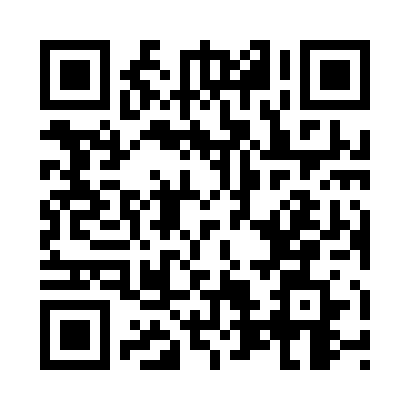 Prayer times for Armistead, California, USAMon 1 Jul 2024 - Wed 31 Jul 2024High Latitude Method: Angle Based RulePrayer Calculation Method: Islamic Society of North AmericaAsar Calculation Method: ShafiPrayer times provided by https://www.salahtimes.comDateDayFajrSunriseDhuhrAsrMaghribIsha1Mon4:145:4012:564:448:119:382Tue4:145:4112:564:458:119:373Wed4:155:4112:564:458:119:374Thu4:155:4212:564:458:119:375Fri4:165:4212:564:458:119:376Sat4:175:4312:574:458:109:367Sun4:185:4312:574:458:109:368Mon4:185:4412:574:458:109:359Tue4:195:4412:574:468:109:3510Wed4:205:4512:574:468:099:3411Thu4:215:4612:574:468:099:3412Fri4:215:4612:574:468:089:3313Sat4:225:4712:584:468:089:3214Sun4:235:4812:584:468:089:3215Mon4:245:4812:584:468:079:3116Tue4:255:4912:584:468:079:3017Wed4:265:5012:584:468:069:3018Thu4:275:5012:584:468:069:2919Fri4:285:5112:584:468:059:2820Sat4:295:5212:584:468:049:2721Sun4:305:5212:584:468:049:2622Mon4:315:5312:584:468:039:2523Tue4:325:5412:584:468:029:2424Wed4:335:5512:584:468:029:2325Thu4:345:5512:584:468:019:2226Fri4:355:5612:584:468:009:2127Sat4:365:5712:584:457:599:2028Sun4:375:5812:584:457:599:1929Mon4:385:5812:584:457:589:1830Tue4:395:5912:584:457:579:1731Wed4:406:0012:584:457:569:16